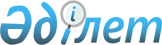 О разделении сфер реализации займа Международного Банка Реконструкции и Развития N 4467 KZ (Проект Правовой реформы) между Верховным Судом и Министерством юстиции Республики КазахстанПостановление Правительства Республики Казахстан от 26 февраля 2001 года N 279



          В целях эффективной реализации Соглашения о займе (Проект Правовой 
реформы) между Республикой Казахстан и Международным Банком Реконструкции 
и Развития от 20 мая 1999 года в соответствии со статьей 24 Закона 
Республики Казахстан от 1 апреля 1999 года  
 Z990357_ 
  "О бюджетной системе" 
и Указами Президента Республики Казахстан от 1 сентября 2000 года N 440 
 
 U000440_ 
  "О мерах по усилению независимости судебной системы Республики 
Казахстан", от 22 января 2001 года N 536  
 U010536_ 
  "О мерах по 
совершенствованию правоохранительной деятельности в Республике Казахстан" 
Правительство Республики Казахстан постановляет:




          1. Принять предложение Верховного Суда Республики Казахстан и 
Министерства юстиции Республики Казахстан о распределении средств займа 
Международного Банка Реконструкции и Развития N 4467 KZ (далее - Займ), 
предусмотренного на реализацию Проекта Правовой реформы на 2001-2003 годы 
между Верховным Судом и Министерством юстиции Республики Казахстан.




          2. Внести в некоторые решения Правительства Республики Казахстан 
следующие изменения и дополнения:




          1) в постановление Правительства Республики Казахстан от 15 февраля 
2000 года N 248  
 P000248_ 
  "О мерах по реализации Соглашения о займе (Проект 
Правовой реформы) между Республикой Казахстан и Международным Банком 
Реконструкции и Развития":




          пункт 1 изложить в следующей редакции:




          "1. Возложить на Верховный Суд Республики Казахстан ответственность 
за целевое и эффективное использование средств Займа в размере 7103000 
(семь миллионов сто три тысячи) долларов США, а также средств 
софинансирования из республиканского бюджета в размере, эквивалентном 
1100000 (один миллион сто тысяч) долларов США, и на Министерство юстиции 
Республики Казахстан ответственность за целевое и эффективное 
использование средств Займа в размере 9397000 (девять миллионов триста 




девяносто семь тысяч) долларов США и средств софинансирования из 
республиканского бюджета в размере, эквивалентом 900000 (девятьсот тысяч) 
долларов США";
     2) в постановление Правительства Республики Казахстан от 29 декабря 
2000 года N 1950  
 P001950_ 
  "О реализации Закона Республики Казахстан "О 
республиканском бюджете на 2001 год":
     в приложении 1 "Республиканский бюджет Республики Казахстан на 2001 
год":
     в разделе IV "Расходы":
     в функциональной группе 3 "Общественный порядок и безопасность":
     в подфункции 2 "Правовая деятельность" цифру "1488642" заменить 
цифрой "1386638";
     по администратору 221 "Министерство юстиции Республики Казахстан":
     цифру "1488642" заменить цифрой "1386638";
     в программе 39 "Правовая реформа" цифру "305400" заменить цифрой 
"203396";
     в подпрограмме 80 "Реализация проекта за счет внешних займов" цифру 
"305400" заменить цифрой "203396";
     в подфункции 3 "Судебная деятельность" цифру "3271650" заменить 
цифрой "3373654";
     по администратору 501 "Верховный Суд Республики Казахстан":
     цифру "3271650" заменить цифрой "3373654";
     дополнить программой и подпрограммой следующего содержания:
     "39 Правовая реформа 102004
     80 Реализация проекта за счет внешних займов 102004";
     в приложении 2 "Формы реализации республиканских бюджетных программ" 
(подпрограмм)":
     в разделе IV "Расходы":
     в функциональной группе 3 "Общественный порядок и безопасность":
     в подфункции 3 "Судебная деятельность":
     по администратору 501 "Верховный Суд Республики Казахстан":
     дополнить программой и подпрограммой следующего содержания:
     "39 Правовая реформа
     80 Реализация проекта за счет внешних займов         Инв. проект".
     3. Признать утратившими силу:





          1) постановление Правительства Республики Казахстан от 25 января 2000 
года N 128  
 P000128_ 
  "О Координационно-наблюдательном совете по реализации 
Соглашения о займе (Проект Правовой реформы) между Республикой Казахстан и 
Международным Банком Реконструкции и Развития";




          2) постановление Правительства Республики Казахстан от 13 ноября 2000 
года N 1703  
 P001703_ 
  "О внесении изменений в постановление Правительства 
Республики Казахстан от 25 января 2000 года N 128".




          4. Контроль за исполнением настоящего постановления возложить на 




Заместителя Премьер-Министра Джандосова У.А.
     5. Настоящее постановление вступает в силу со дня подписания.
     
     Премьер-Министр
     Республики Казахстан
     
     
     (Специалисты: Мартина Н.А.,
                   Абрамова Т.М.)
      
      


					© 2012. РГП на ПХВ «Институт законодательства и правовой информации Республики Казахстан» Министерства юстиции Республики Казахстан
				